VacancySpecification Manager(London/South West Region)Polypipe Terrain has an opportunity for an enthusiastic and experienced individual to join their Specification Team covering the London & South East region.  This role will report directly to the Business Development Director at Polypipe Terrain.The role will focus on Public Health/Mechanical Consultants and Architects, raising technical awareness and specifications for the entire range of Polypipe Terrain products for the commercial market. The product range includes above ground drainage, water supply systems, water management systems. The ideal candidate will have a good knowledge of the M&E marketplace, a proven track record of working on large scale commercial projects together with the capability to handle technical dialogue at all levels, and experience of presenting to groups.If you wish to apply, or would like further information, please forward your application via email, along with your current CV and experience, to Chris Moyes: chris.moyes@polypipe.com Personal applications only STRICTLY NO RECRUITMENT AGENCIESThe contact data included in this advertisement is not consented for marketing use or unsolicited communicationPolypipe operate an Equal Opportunities PolicyChris Moyes 
Business Development Director
chris.moyes@polypipe.com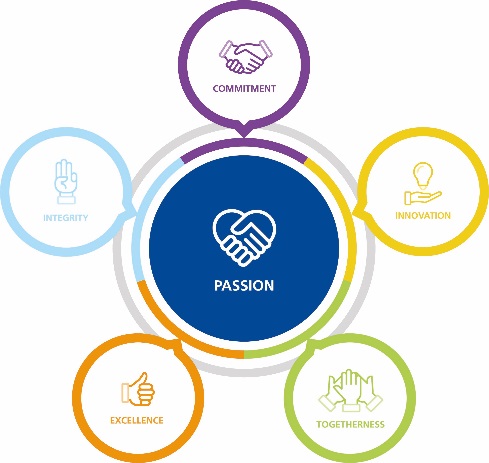 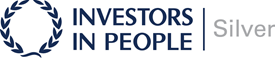 